                ΗΜΕΡΙΔΑ ΠΑΙΔΟΔΟΝΤΙΑΤΡΙΚΗΣ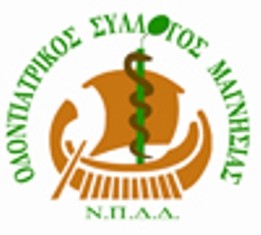 Σύγχρονες προσεγγίσεις για την οδοντιατρική αντιμετώπιση παιδιών και εφήβων από τον Γενικό ΟδοντίατροΒΟΛΟΣ, 10 ΦΕΒΡΟΥΑΡΙΟΥ 2018Έναρξη Ημερίδας - ΕισαγωγήΈναρξη Ημερίδας - Εισαγωγή08:55-09:00Από την διάγνωση στην αντιμετώπιση καθημερινών οδοντιατρικών προβλημάτων στη νεογιλή και μεικτή οδοντοφυΐα Από την διάγνωση στην αντιμετώπιση καθημερινών οδοντιατρικών προβλημάτων στη νεογιλή και μεικτή οδοντοφυΐα Κ.Ουλής09.00-9:45Διαχείριση συμπεριφοράς των παιδιών στο Οδοντιατρείο, Τεχνική της τοπικής αναισθησίας. Διαχείριση συμπεριφοράς των παιδιών στο Οδοντιατρείο, Τεχνική της τοπικής αναισθησίας. Κ. Αραποστάθης  09:45- 10:30Προστασία και θεραπεία πολφού νεογιλών δοντιών (άμεση και έμμεση κάλυψη, πολφοτομή μερική ή αυχενική, πολφεκτομή)Προστασία και θεραπεία πολφού νεογιλών δοντιών (άμεση και έμμεση κάλυψη, πολφοτομή μερική ή αυχενική, πολφεκτομή)Ν. Λυγιδάκης  10:30-11:15ΔΙΑΛΕΙΜΜΑ ΔΙΑΛΕΙΜΜΑ 11:15-11:45Είδη, τεχνικές και υλικά εμφράξεων στα νεογιλά δόντιαΕίδη, τεχνικές και υλικά εμφράξεων στα νεογιλά δόντιαΝ. Λυγιδάκης11:45-12:15Ανοξείδωτες στεφάνες στην αποκατάσταση κατεστραμένων  νεογιλών δοντιώνΑνοξείδωτες στεφάνες στην αποκατάσταση κατεστραμένων  νεογιλών δοντιώνΚ. Αραποστάθης 12:15 -12:45Αντιμετώπιση Τραύματος Νεογιλών Δοντιών. Αντιμετώπιση Τραύματος Νεογιλών Δοντιών. Κ. Αραποστάθης12:45 -13:15ΔΙΑΛΕΙΜΜΑ – ΕΛΑΦΡΥ ΓΕΥΜΑΔΙΑΛΕΙΜΜΑ – ΕΛΑΦΡΥ ΓΕΥΜΑ13:15-14:00Αντιμετώπιση Τραύματος των σκληρών οδοντικών ιστών μόνιμων δοντιών.Αντιμετώπιση Τραύματος των σκληρών οδοντικών ιστών μόνιμων δοντιών.Κ. Ουλής14:00-14:30Αντιμετώπιση Τραύματος των περιοδοντικών ιστών μόνιμων δοντιών.Αντιμετώπιση Τραύματος των περιοδοντικών ιστών μόνιμων δοντιών.Κ. Ουλής14:30 -15:00Αντιμετώπιση Ολικής εκγόμφωσης μόνιμων δοντιών.Αντιμετώπιση Ολικής εκγόμφωσης μόνιμων δοντιών.Ν. Λυγιδάκης15:00 -15:30ΣΥΖΗΤΗΣΗ ΓΙΑ ΟΛΑ ΤΑ ΘΕΜΑΤΑΣΥΖΗΤΗΣΗ ΓΙΑ ΟΛΑ ΤΑ ΘΕΜΑΤΑ15:30 -16:00ΕΙΣΗΓΗΤΕΣΕΙΣΗΓΗΤΕΣΚωνσταντίνος Ι. Ουλής Καθηγητής Παιδοδοντιατρικής ΕΚΠΑ Καθηγητής Παιδοδοντιατρικής ΕΚΠΑ Καθηγητής Παιδοδοντιατρικής ΕΚΠΑ Κωνσταντίνος Αραποστάθης Επίκουρος Καθηγητής Παιδοδοντιατρικής ΑΠΘΕπίκουρος Καθηγητής Παιδοδοντιατρικής ΑΠΘΕπίκουρος Καθηγητής Παιδοδοντιατρικής ΑΠΘΝικόλαος Λυγιδάκης Υφηγητής Παιδοδοντιατρικής Πανεπιστημίου Leeds, UK Υφηγητής Παιδοδοντιατρικής Πανεπιστημίου Leeds, UK Υφηγητής Παιδοδοντιατρικής Πανεπιστημίου Leeds, UK 